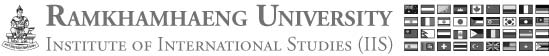 EN 202 Interpretative Reading 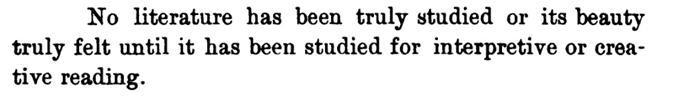 www.ajarng.weebly.comThe above is the URL to the course website. You can find course information, exam information and other related information on the course website. garethfinch@hotmail.comPLEASE DO NOT USE FACEBOOK TO COMMUNICATE ABOUT THIS COURSE. E-MAIL IS PREFERABLE.March		March  18 (9am-5pm) March  21 (9am-5pm)  March  23 (9am-5pm) March  25 (9am-5pm) 
March  26 (9am-12am)  March  28 (9am-5pm) March  29 (9am-12am) March  30  (9am-5pm) Final Exam: 	March 30Period TimesSign in is required for each day before 10am. If you are caught signing in your friends you will lose your attendance for the course.If you have any problems attending any classes then you need to tell me about the problem as soon as possible otherwise you may lose a key part of your score or fail the entire course.If you do not attend classes you will not score anything for class activities and will lack necessary knowledge for the final exam. There will be no make-up scores on the exam unless a valid medical note is produced or another official form of proof. Course EvaluationAttendance 	5% Class 		45% -Quizzes	3 x10%-Presentation 	1x15%-Total		45%Final Exam 	50% PlagiarismCheating is a serious offence and is unfair on the students who genuinely work hard in order to get a good grade. If anyone is caught plagiarising or cheating who has not done so before then they will be given an immediate 30% penalty from their overall grade for this course. Their name will be recorded for future reference. Also, anyone who is caught cheating will have their name highlighted on the class register so that every other student will know it was.The Director will also have access to this information during and after the course.Acceptable forms of proof of absenceI am well aware that many of the students have a busy life and are sometimes unable to attend the class. I have made the attendance grade very small in order to accommodate people who may have to work during the day or who are unable to attend every class. However it is still compulsory to attend all classes and you will lose large parts of the overall score if you are absent for the quizzes, the final presentation or the final exam. If you are absent for any of the days you will lose a part of your attendance score (up to 5% for class attendance, 10% for every quiz you miss and15% for the final presentation). You will be able to recover any of these grades with a valid absence note which can be one of the following;1. A medical note signed from a medical institution such as a hospital2. A note of essential work (e.g. if you had to work in a school). You must get a signed letter from the employer to prove that you were working there.3. Proof of travel (e.g. if you had to fly out of the country for a visa, business etc.). You must bring a copy of the travel document.I will not accept word of mouth; proof must be brought to class. If you bring fake proof then I will assume you are trying to cheat, which could result in an instant fail.If I feel a student is missing too many classes then I may recommend switching them to a take home assignment instead or repeating the course at a later date. Please be respectful if you have a disagreement regarding the course.EN 202 Interpretative Reading syllabusStudent Outcomes:EN 202 Interpretative Reading is designed to help students whose native language is not English to learn both about the critical meaning of literature and the oral expression of it in a native academic setting. Regular attendance and participation are essential and will lay a foundation for learning vocabulary and for communication, building fluency and clarity of expression, both in speaking and writing. Each student will have her/his own course book.Student Outcomes:For successful completion of this course the student will be expected:To increase their ability in the art of oral expressionTo become more familiar with the study of literature as a direct result of thinking about the performance of itTo understand more the importance of role playing in reading literatureTo participate in activities effectively, both in groups and individuallyTo self-monitor and self-correct problem areas alongside team membersTo build confidence in using the language accurately and effectivelyTo remember and recognise new vocabulary and use it appropriatelyTo complete group activities